 Sommerferien mit dem 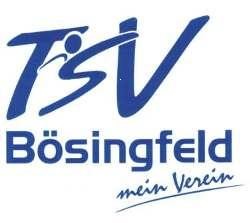 Spiel, Spaß und SportHiermit melde ich meine Tochter / meinen Sohn    ______________________________________________________ Geb.:______________Telefonnummer: _________________________E-Mail:____________________________Verbindlich zum Sommerferienprogramm „Spiel, Spaß und Sport mit dem TSV Bösingfeld“ an.Hat Ihr Kind Allergien jeglicher Art?   ⃝  Nein⃝  Ja, _______________________________________Besitzt Ihr Kind eine „Nerf“-Pistole (oder ähnliches)⃝  Nein⃝  JaKann Ihr Kind schwimmen? ⃝  Nein⃝  Ja, grundlegend⃝  Ja, es besitzt folgende Schwimmabzeichen _____________Während der Woche werden wir versuchen, möglichst viele Eindrücke als Erinnerungen festzuhalten. Daher werden wir Fotos machen. Bitte beachten Sie dies bei Ihrer Anmeldung. Ort, Datum ____________________          Unterschrift ________________Wir bitten Sie, diese Anmeldung bis zum 08.Juli 2022 bei uns in der Geschäftsstelle einzureichen. Bösingfeld e.V.                                                                Mittelstr. 34                                                                    32699 Extertal Bösingfeld                                            